O CONSELHO DIRETOR – CD-CAU/SC, reunido ordinariamente, de forma híbrida, nos termos da Deliberação Plenária DPOSC nº 752/2023, no uso das competências que lhe confere o artigo 153 do Regimento Interno do CAU/SC, após análise do assunto em epígrafe, eConsiderando que compete ao CAU/SC, dentre outras prerrogativas, “firmar convênios com entidades públicas e privadas, observado o disposto na legislação própria”, nos termos do art. 3º, inciso XXI do Regimento Interno do CAU/SC;Considerando solicitação do  Agente de Integração de Estágio, Instituto de Promoção Humana Aprendizagem e Cultura – IPHAC contratado pelo CAU/SC através de processo licitatório, na qual estabelece a necessidade de firmar Convênio Tripartite – CAU/SC; IPHAC; UFSC com a Universidade Federal de Santa Catarina e o Agente de Integração de Estágio, Instituto de Promoção Humana Aprendizagem e Cultura – IPHAC para viabilizar assinatura de Termos de Compromisso de Estágio com a Universidade Federal de Santa Catarina, conforme e-mail enviado pelo IPHAC em 22 de março de 2024 para a Supervisora de Gestão de Pessoas – rh@causc.gov.br;Considerando o Parecer Jurídico nº 08/2024 elaborado pela Assessoria Jurídica do CAU/SC, em 03 de abril de 2024 que conclui pela possibilidade, juridicamente, que o Conselho de Arquitetura e Urbanismo de Santa Catarina – CAU/SC celebre Convênio Tripartite envolvendo a Universidade Federal de Santa Catarina e o Agente de Integração de Estágio Instituto de Promoção Humana Aprendizagem e Cultura – IPHAC, tendo como objeto regular as condições de realização de estágios obrigatórios e não obrigatórios para alunos da UFSC nas dependências do Conselho de Arquitetura e Urbanismo de Santa Catarina, com a intermediação do Agente de Integração;Considerando o artigo 153, inciso XVII do Regimento Interno do CAU/SC, o qual dispõe que compete ao Conselho Diretor propor e deliberar sobre convênios, termos de colaboração, termos de fomento, acordos de cooperação e memorandos de entendimento;DELIBERA:1 – Por aprovar celebração do Convênio Tripartite – CAU/SC; IPHAC; UFSC com a Universidade Federal de Santa Catarina e o Agente de Integração de Estágio, Instituto de Promoção Humana Aprendizagem e Cultura – IPHAC. 
2 – Encaminhar esta deliberação para ser submetida ao Plenário do CAU/SC para apreciação e demais providências cabíveis.Florianópolis, 29 de abril de 2024.Carlos Alberto Barbosa de Souza Presidente do CAU/SCANEXO I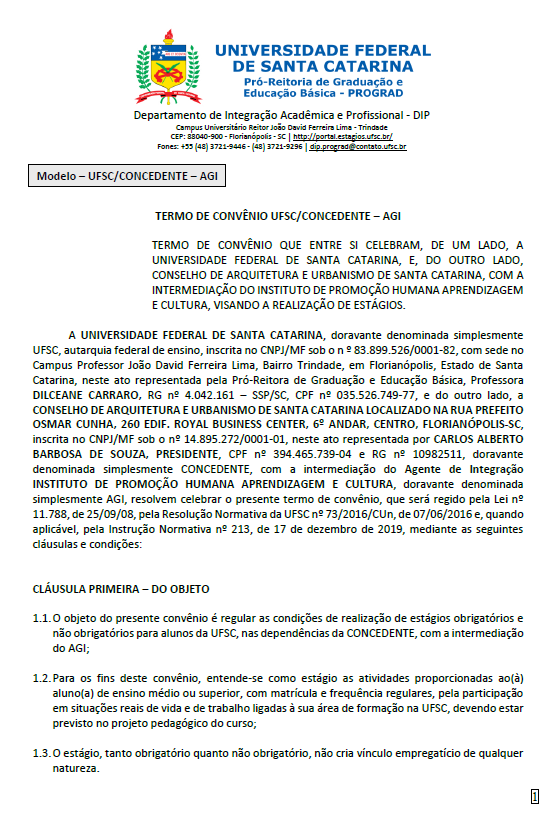 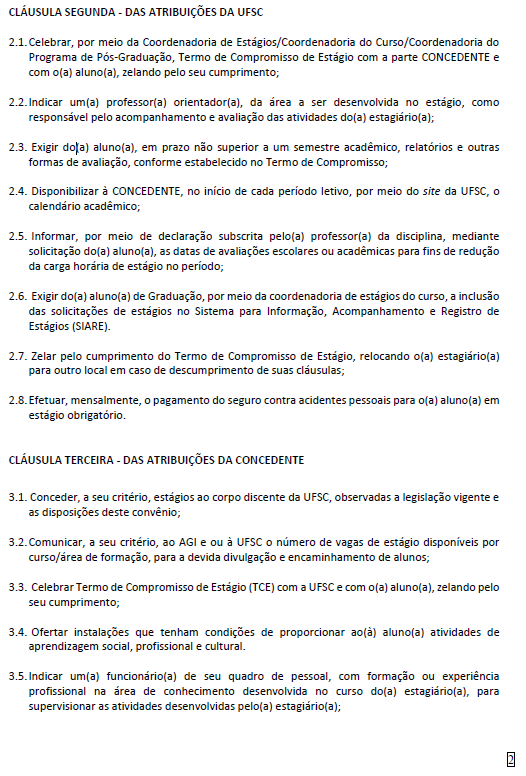 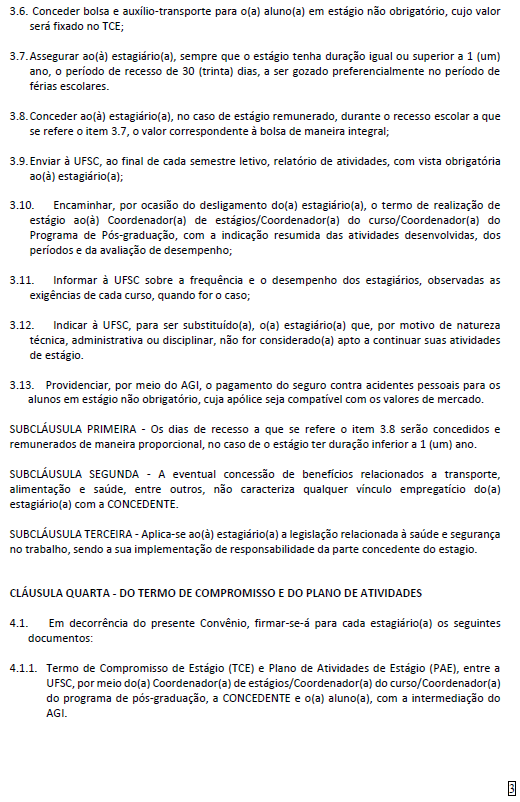 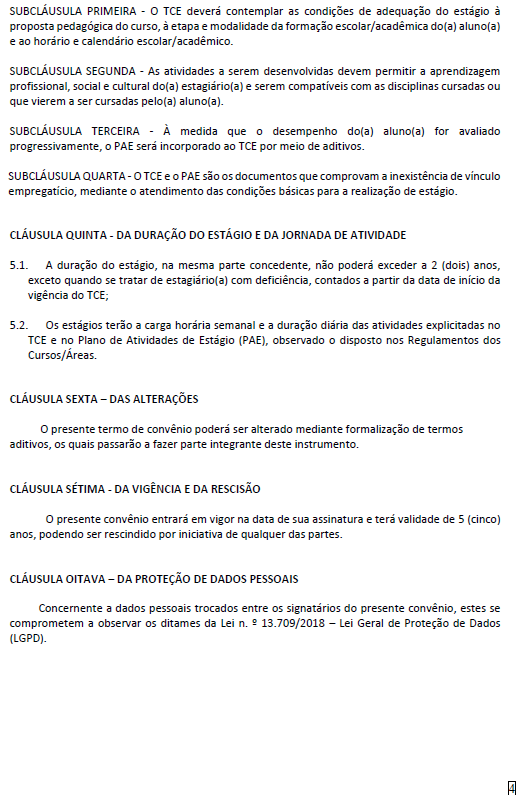 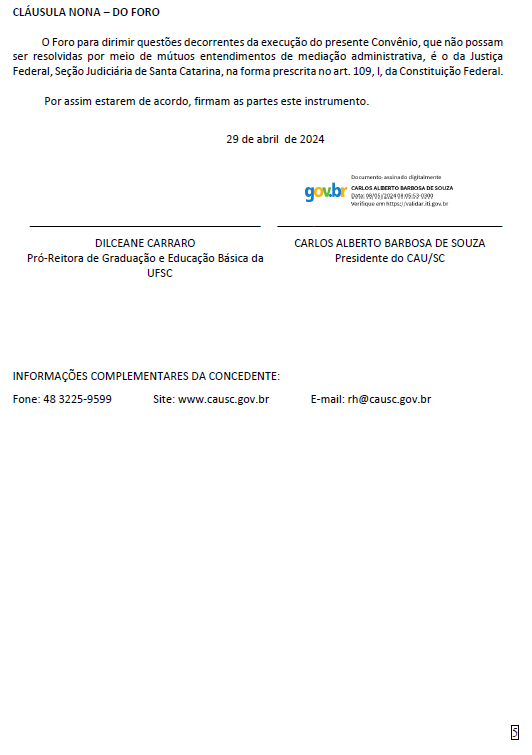 ANEXO II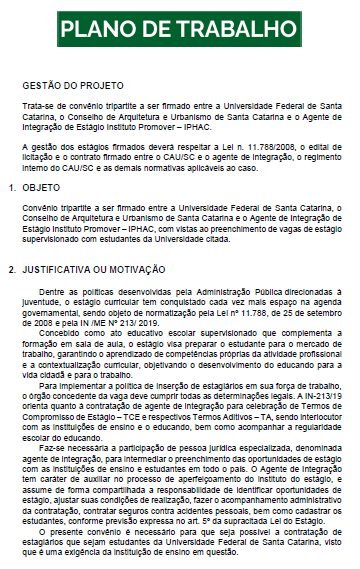 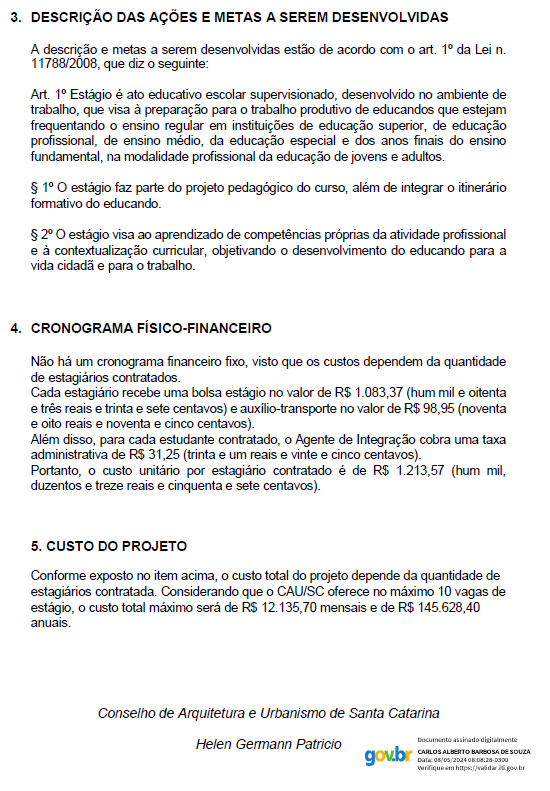 4ª REUNIÃO ORDINÁRIA DO CD-CAU/SCFolha de Votação PROCESSO-INTERESSADOGERAF-CAU/SCASSUNTOCelebração de Convênio Tripartite – CAU/SC; IPHAC; UFSCDELIBERAÇÃO Nº 014/2024 – CD-CAU/SCDELIBERAÇÃO Nº 014/2024 – CD-CAU/SCFunçãoConselheiro (a)VotaçãoVotaçãoVotaçãoVotaçãoFunçãoConselheiro (a)SimNãoAbst.Ausênc.Presidente*Carlos Alberto Barbosa de Souza ----Vice-PresidenteLuiz Alberto de Souza XCoordenadora - COAFAna Carina Lopes de SouzaZimmermann XCoordenadora - CEPEliane de Queiroz Gomes CastroXCoordenador - CEDLarissa MoreiraXCoordenador - CEFNewton Marçal SantosXHistórico da votação:Histórico da votação:Reunião CD-CAU/SC: 4ª Reunião Ordinária de 2024. Reunião CD-CAU/SC: 4ª Reunião Ordinária de 2024. Data: 29/04/2024.Matéria em votação: Celebração de Convênio Tripartite – CAU/SC; IPHAC; UFSC. Data: 29/04/2024.Matéria em votação: Celebração de Convênio Tripartite – CAU/SC; IPHAC; UFSC. Resultado da votação: Sim (05) Não (00) Abstenções (00) Ausências (00) Total (05)* O Presidente profere voto exclusivamente em caso de empate em votação (art. 149, VII, do Regimento Interno CAU/SC)Resultado da votação: Sim (05) Não (00) Abstenções (00) Ausências (00) Total (05)* O Presidente profere voto exclusivamente em caso de empate em votação (art. 149, VII, do Regimento Interno CAU/SC)Ocorrências: -Ocorrências: -Secretário da Reunião: Pery Roberto Segala Medeiros – Secretário dos Órgãos ColegiadosCondutor da Reunião: Carlos Alberto Barbosa de Souza - Presidente 